ОБЛАСТНАЯ ОЛИМПИАДА ПО биологии        22 АПРЕЛЯ 2023 года8 КЛАСС Уважаемые участники олимпиады! 	Вам предлагаются следующие задания части А и части Б:Часть А (всего – 50 баллов):А 1 -10 заданий,  каждое из которых имеет только один правильный ответ. Вам необходимо выбрать единственный правильный ответ и занести в бланк ответов. Максимальное количество баллов за данное задание – 10.А 2 - 10 заданий, в которых может быть несколько вариантов ответа. Вам необходимо внести в бланк ответов все верные варианты. Максимальное количество баллов за данное задание – 15.А3 – 5 заданий на верное определение последовательностей. Вам необходимо вписать в бланк ответов верную последовательность, расположив между буквами стрелки. Максимальное количество баллов за задание – 15. А4 – описание 10 терминов.  Вам необходимо внести соответствующий термин в бланк ответов. Максимальное количество баллов – 10. Часть Б (всего – 50 баллов) представляет собой работу с картинками и текстом. Вам необходимо рассмотреть, проанализировать картинки, выполнив задания в бланке ответов. Б-1 – 20 баллов;Б-2 – 5 баллов;Б-3 – 8 баллов;Б-4 – 12 баллов; Б-5 – 5 баллов. Максимальное количество баллов – 100.Работа рассчитана на 3 часа. Внимание! Черновики не проверяются! Пользоваться корректором запрещено!!! Желаем успеха!Часть АВсего 50 балловЧасть А1.Выбрав правильный ответ, Вы записываете соответствующую букву выбранного ответа, в бланк ответов части А1. Если при самоконтроле Вы обнаружите ошибку, неправильный ответ зачеркните, новый ответ запишите рядом и дополнительно обведите кружком. 1.	К автогетеротрофным организмам относится:а) арцелла;	б) хлореллав) хламидомонада;г) хара;д)хлорококк.2. Мочковатая корневая система, как правило, образована:а) хорошо выраженными придаточными корнями и плохо выраженным главным корнем;б) 	хорошо выраженным главным корнем и плохо выраженными боковыми корнями;в) хорошо выраженным главным корнем и хорошо выраженными боковыми корнями;г) хорошо выраженным главным корнем и плохо выраженными придаточными корнями.3. Рост стебля-соломины в длину происходит за счет деления клеток:а) камбия; б) эпидермиса;  в) паренхимы;г) интеркалярной меристемы;д) апикальной меристемы.4. Способны образовывать микоризу с деревьями:а) шляпочные грибы;б) плесневые грибы; в) дрожжи;    г) лишайники.5. Водорослевый слой   у лишайников называется:а)  микобионт;б)  фикобионт;в)  ризины;г)  фитобионт.6. У хлореллы размножение осуществляется при помощи:  а) зооспор;  б) апланоспор;  в) тетраспор;  г) конъюгации;  д) синзооспор.7. Направленное движение растений по отношению к источнику света называется:а) положительный геотропизм;б) отрицательный геотропизм;в) положительный фототропизм;г) отрицательный фототропизм.8. Оплодотворение у покрытосеменных растений:а) перекрестное;б) двойное;в) смешанное;г) одинарное.9. Органы чувств речного рака:а) простые глаза, первая  пара усиков – короткие антенны, вторая пара – длинные антеннулы;б) сложные фасеточные  глаза, первая  пара усиков – короткие антеннулы, вторая пара – длинные антенны;в) сложные фасеточные  глаза, первая  пара усиков – длинные антеннулы, вторая  пара – короткие антенны.10. Укажите отличительные признаки дождевого червя (I) и прудовика (II), а также признаки, которые являются общими для обоих животных (III):1 — гермафродит2 — орган выделения — почка3 — газообмен осуществляется через всю поверхность тела4 — нервная система диффузная5 — сквозная пищеварительная система6 — кровеносная система незамкнутаяа) I — 1, 3; II — 5; III — 6;б) I — 2; II — 1, 6; III — 3, 5;в) I — 3; II — 2, 6; III — 1, 5;г) I — 3, 4; II — 2; III — 5, 6.Часть А 2.Выбрав правильные ответы, Вы записываете соответствующие буквы  выбранного ответа, в бланк ответов части А2. Если при самоконтроле Вы обнаружите ошибку, неправильный ответ зачеркните, новый ответ запишите рядом и дополнительно обведите кружком. 1. 	Из предложенного перечня выберите растения Беларуси, относящиеся к ядовитым: а) волчье лыко; б) девясил высокий; в) белена черная; г) бузина красная; д) зверобой продырявленный; е) мята перечная; ж) ландыш майский.2.  Из предложенного перечня выберите грибы Беларуси, являющиеся       ядовитыми:а) опенок луговой,б) строчок обыкновенный;в) свинушка тонкая;г)  моховик зеленый;д)  рыжик настоящий;е) рядовка серно-желтая; ж) поганка бледная.3. Придаточные корни развиваются:а) на стебле;б) на главном корне; в) на листьях:  г) на корневище; д) из зародышевого корешка; е) на донце луковицы.4.  Корневые волоски:а) являются выростами клеток покровной ткани корня;б) способствуют закреплению растения в почве; в) являются местом накопления запасных веществ; г) расположены в зоне поглощения; д) расположены в зоне проведения; е) поглощают воду и минеральные вещества.5. Из предложенного перечня выберите аммониотелических животных:а) головастик  лягушки;                                         б) окунь;в) акула;г) скат;д) взрослая лягушка;е) таракан;ж) сокол.6. Из предложенного перечня выберите  вторичнополостных животных:а) аскарида человеческая;б) дождевой червь;в) острица;г) пиявка; д) амурский тигр.7. Из предложенного перечня выберите  первичноротых животных:а) заяц-русак,;б) ланцетник;в) майский жук;г) паук-крестовик;д) морская звезда;е) зеленый нереис;  ж) морская свинка; з) креветка.8. Из предложенного перечня выберите названия личинок представителей Типа Моллюски.а)  мотыль; б)  глохидий; в)  гусеница;г)  велигер;д)  планула;е) мирацидий.9. Из предложенного перечня выберите названия живых организмов, у которых в жизненном цикле преобладает гаметофит:а)  маршанция;б)  саговник  поникающий; в)  многоножка обыкновенная;г)  дикраниум;д)  баранец обыкновенный.10. Видоизменениями корня  являются:а)  столон картофеля;б)  корнеплод  свеклы; в)  клубень картофеля;г)  корневище папоротника;д)  корневые клубни георгины.Часть А 3.Установите верную последовательность. Запишите ее в бланке ответов. 1. У водных растений по мере увеличения глубины обитания наблюдается преобладание фотосинтетических пигментов определенной окраски в следующей последовательности:   а) красных; б) зеленых; в) бурых.2.  Составьте последовательность расположения тканей (структур) на поперечном срезе стебля трехлетней липы, начиная с покровной:  	а)  Луб;      б)  Древесина;      в)  Камбий;      	г)  Сердцевина;      д)  Пробка.3.    Сравните позвоночных животных по степени развития осевого скелета и черепа и расположите их в порядке усложнения строения указанных элементов:           а) ушан;          б) сазан;         	    в) черепаха;          г) квакша.4. Развитие аскариды в организме человека происходит в разных органах. Укажите правильную последовательность их смены, начиная от стадии попадания яйца  в рот человека до момента созревания взрослых особей в кишечнике человека. Обращаем внимание, что некоторые буквы могут повторяться!а) легкие;б) глотка;в) пищевод; г) кишечник; д) ротовая полость;е) сердце;ж) бронхи;з) кровеносные сосуды  кишечника.       5. Установите правильную последовательность стадий жизненного цикла печеночного сосальщика, начиная со взрослой особи (марита), паразитирующей в печени крупного рогатого скота.а) марита; б) спороциста;в) яйцо;г) мирацидий;  д) редии; ж) церкарий; е) адолескарий.Часть А4.  Определите термин по описанию. Ответ запишите в бланке ответов.                                      ТерминыСпособ опыления растений с цветками, раскрывающимися днем, с длинным венчиком, с яркой окраской, но без запаха называется….. У растений дополнительную прочность трахеям придают кольцевые или спиральные утолщения, в которые откладывается полимер с неразветвленной структурой, состоящий из остатков ароматических спиртов. Как называется это вещество.Видоизмененная семядоля в семени злаковых.Присоски цестод, имеющие вид длинных желобков, сливающихся по переднему краю.Отдел желудка ракообразных, имеющий волосковидные выросты кутикулы, обеспечивающий сортировку пищевых частиц.Органы выделения у плоских червейСложное инстинктивное поведение рыб в период размножения.Явление, при котором достижение половозрелости и окончание онтогенеза происходит на личиночной стадии.Образование плодов без оплодотворения. Нервные узлы, скопления тел нервных клеток.Часть Б.Всего 50 балловРабота с картинками.Б1.  Внимательно рассмотрите животных, изображенных на картинках. Выполните  задание в бланке ответа.                                                                             По 1 баллу за каждый верный ответ. Всего 20 балловБ2. 	 Внимательно рассмотрите, приведенные ниже картинки, прочитайте текст и ответьте на вопросы  по данным картинкам в бланке ответа.По 1 баллу за каждый верный ответ. Всего 5 балловВ конце апреля школьники отправились на экскурсию на суходольный луг. Учитель показал одно из растений и  рассказал школьникам, что его сырье используется в народной и официальной медицине в качестве мочегонного и противовоспалительного средства. Это растение никогда  не цветет. Если данное растение поселяется на приусадебном участке, искоренить его довольно трудно. Б3.   Внимательно рассмотрите, приведенные ниже картинки, на которых представлено строение черепа различных животных.  Всего 8 баллов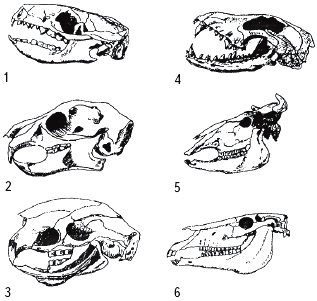 Внесите цифру, соответствующую обозначению черепа животного,  в бланк ответа напротив его названия.Б4. Внимательно рассмотрите животных, изображенных на картинках. Выполните  задание в бланке ответа, установив соответствие между представителями царства Животные, изображенными на рисунках,  и особенностями их строения/образа жизни, вписав в столбец буквы, соответствующие нужной картинке. По 1 баллу за каждый верный ответ. Всего 12 балловВ5.  Рассмотрите  картинку. Укажите, из каких частей зародышевого мешка происходит формирование соответствующих частей семени и плода, поставив соответствующую букву напротив цифры в бланке ответа. По 1 баллу за каждый верный ответ. Всего 5 баллов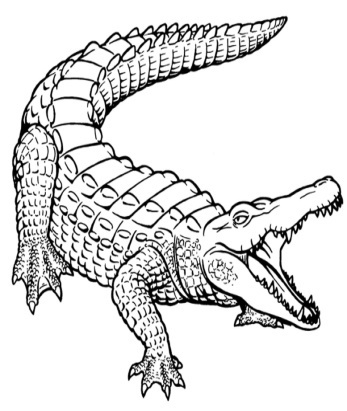 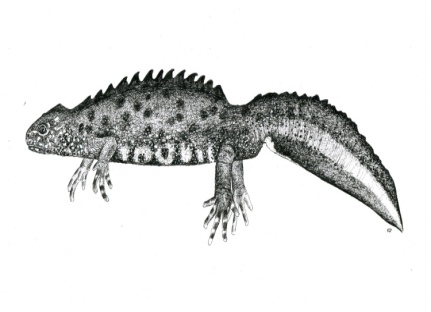 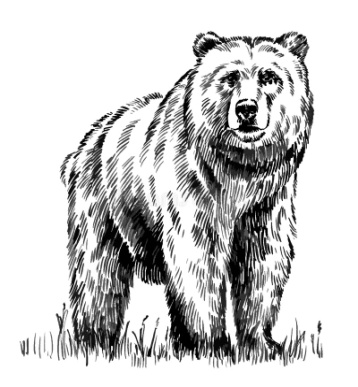 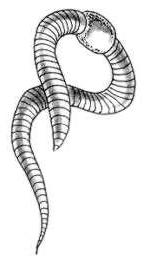 АБВГ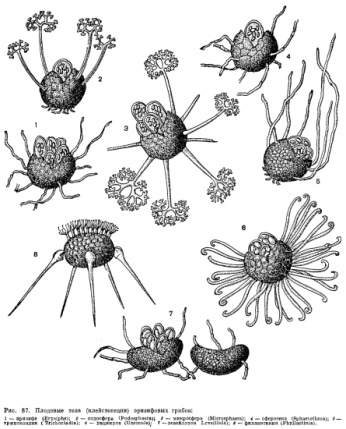 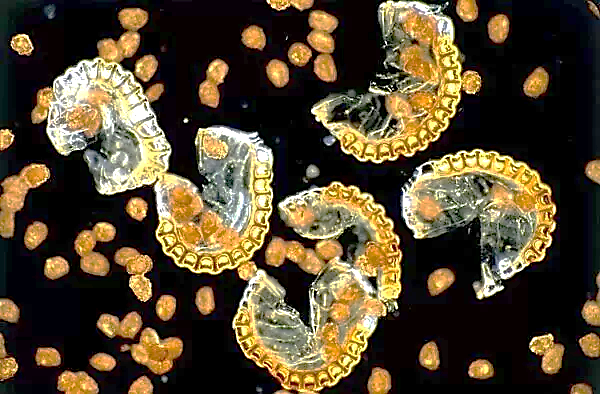 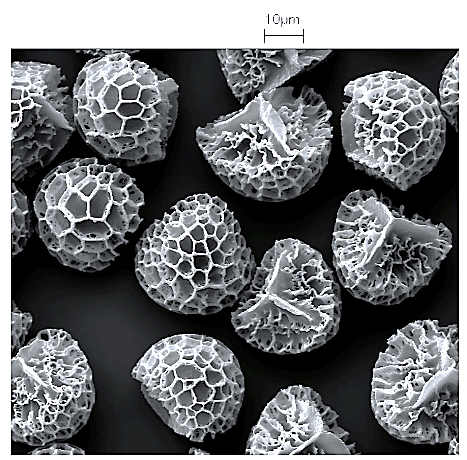 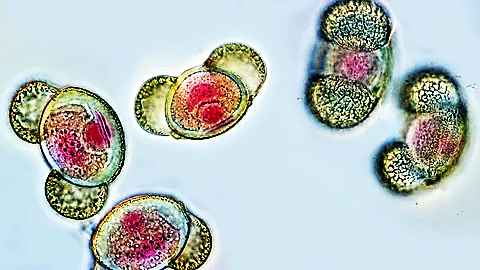 АБВГ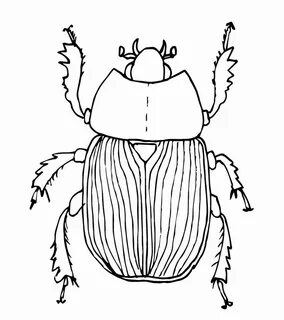 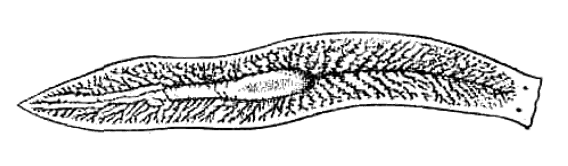 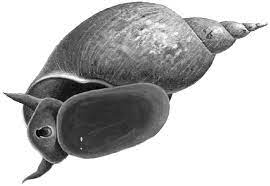 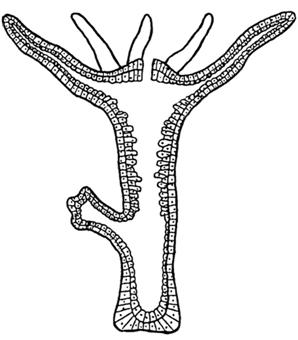 АБВГ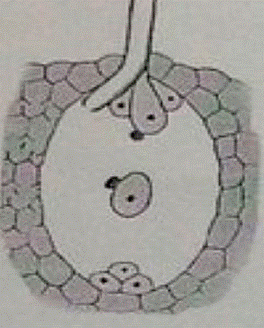 Части зародышевого мешка:А. Стенки завязи, пестика, чашечкиБ  ЗиготаВ. Покровы семязачаткаГ. ПыльцевходД. Центральная клетка